ДОГОВОР ПPOKATA ОБОРУДОВАНИЯ  №    	г. Шахты	« 	» 	2020г.Индивидуальный предприниматель ИП Литовченко А.В., в лице Литовченко Александра Викторовича, действующий на основании Свидетельства серии 61 № 007214469, ОГРН 311618227200150 от 29 сентября 20011 г., именуемый в дальнейшем «Арендодатель», с одной стороны, иименуемый(ая) в дальнейшем «Арендатор», заключили настоящий договор о нижеследующем:ПРЕДМЕТ ДОГОВОРА1.1 Арендодатель обязуется предоставить Арендатору за плату во временное владение и пользование следующие инструменты и др. приспособления для выполнения домашних и хозяйственных работ (методом самообслуживания), именуемое в дальнейшем «Имущество»:1.2 Стоимость Имущества, предоставляемого по настоящему Договору, определяется в соответствии с оценочной (по оценке Арендодателя на текущую дату) стоимостью.1.3 Имущество, предоставленное по настоящему Договору, используется по прямому назначению в соответствии с Правилами аренды строительного инструмента.1.4 Исправность сдаваемого в аренду Имущества проверена Арендодателем в присутствии Арендатора.1.5 Арендатор ознакомлен Арендодателем с правилами эксплуатации и хранения Имущества, соблюдением правил техники безопасности.1.6 Имущество передается Арендатору и возвращается Арендодателю по месту нахождения пункта проката Арендодателя.АРЕНДНАЯ ПЛАТА. ДЕНЕЖНЫЙ ЗАЛОГ2.1 Стоимость услуг проката и залоговые суммы отражены в прейскуранте, заверенном печатью.2.2 За пользование Имуществом, предоставленным по настоящему Договору, Арендатор единовременно уплачивает арендную плату в соответствии с прейскурантом на услуги проката.2.3 Арендная плата взимается при заключении настоящего Договора.2.4 В целях обеспечения надлежащего исполнения Арендатором своих обязательств по настоящему договору, Арендатор предоставляет Арендодателю денежный залог в размере __________ рублей.2.5 При ненадлежащем исполнении Арендатором своих обязательств по настоящему договору, залог признается компенсацией ущерба Арендодателя. Арендодатель вправе производить вычет из суммы залога на покрытие суммы реального ущерба при утрате Имущества или приведении его в негодность. В случае если возникла просрочка возврата Имущества, Арендодатель имеет право вычесть сумму за дополнительные арендные дни из суммы залога. Если залоговой суммы не было, Арендодатель вправе обратиться в арбитражный суд с иском к Арендатору о взыскании задолженности по арендной плате.2.8 При надлежащем исполнении Арендатором своих обязательств по настоящему договору, сумма залога возвращается Арендатору в полном объеме в момент возврата Имущества Арендодателю.СРОКИ ИСПОЛНЕНИЯ ОБЯЗАТЕЛЬСТВ3.1 Настоящий Договор вступает в силу с момента подписания и действует до полного исполнения сторонами своих обязательств.3.2 В случае, когда Арендатор желает продлить договор проката, он должен до окончания срока действия договора лично или по телефону обратиться в пункт проката для продления Договора (заключения дополнительного соглашения). Арендодатель оставляет за собой право отказать в продлении договора. В случае согласия Арендодателя Договор продлевается на необходимое время. Предъявлять инструмент при продлении договора проката НЕ требуется.3.3 Указанное в п.1.1 настоящего Договора Имущество должно быть передано Арендатору после подписания настоящего Договора.ОБЯЗАННОСТИ СТОРОН4.1 Арендодатель обязан:4.1.1 в присутствии Арендатора проверить исправность Имущества, отсутствие внешних дефектов, наличие контрольных пломб, комплектность;4.1.2 ознакомить Арендатора с правилами предоставления Имущества в аренду и прейскурантом стоимости аренды строительного инструмента;4.1.3 ознакомить Арендатора с правилами эксплуатации Имущества, техническими характеристиками передаваемого Имущества, техническим паспортом.4.2 Арендатор обязан:4.2.1 при задержке имущества более оговоренного срока – известить об этом Арендодателя в течение 1 календарного дня и продлить договор аренды на новый срок;4.2.2 при поломке имущества – известить и сдать Имущество не позже одних суток с момента поломки в пункт выдачи для выяснения причин поломки;4.2.3 эксплуатировать полученное Имущество в соответствии с правилами его эксплуатации и техническими характеристиками, соблюдая технику безопасности работ;4.2.4 следить за целостностью и сохранностью полученного в аренду Имущества, не допуская замены деталей и нарушения пломб;4.2.5 Арендатор обязан соблюдать все меры по технике безопасности при использовании техники;4.2.6 по требованию Арендодателя Арендатор обязан представить документ, удостоверяющий личность и место регистрации Арендатора (паспорт).ОТВЕТСТВЕННОСТЬ СТОРОН5.1 В случае невозвращения Арендатором арендованного Имущества в установленный Договором срок, Арендодатель вправе потребовать внесения арендной платы за все время просрочки.5.2 Все риски, связанные с потерей или кражей, порчей или повреждением Имущества, независимо от того, исправим или неисправим ущерб, принимает на себя Арендатор.5.3 Арендодатель вправе досрочно расторгнуть настоящий Договор, если Арендатор использует Имущество не в соответствии с его назначением, либо умышленно или по неосторожности ухудшает качество и потребительские свойства арендованного Имущества.5.4. Арендатор несет все расходы по транспортировке Имущества из пункта проката и в пункт проката Арендодателя.5.5 Арендодатель не несет ответственность за прямые и косвенные убытки, причиненные Арендатору и третьей стороне использованием Имущества, в период передачи Имущества Арендатору и до возврата Арендодателю.ПОРЯДОК РАЗРЕШЕНИЯ СПОРОВ6.1 Все споры или разногласия, возникающие между сторонами по настоящему Договору или в связи с ним разрешаются путем переговоров между сторонами.6.2 В случае невозможности разрешения разногласий путем переговоров они подлежат рассмотрению в суде, в установленном законом порядке.ПРОЧИЕ УСЛОВИЯ7.1 Настоящий Договор составлен в двух экземплярах, имеющих одинаковую юридическую силу, по одному для каждой из сторон.7.2 Сдача в субаренду Имущества, предоставленного Арендатору по настоящему Договору, передача им своих прав и обязанностей по настоящему Договору другому лицу, залог арендных прав и внесение их в качестве имущественного вклада в хозяйственные товарищества и общества или паевого взноса в производственные кооперативы не допускается.8. АДРЕСА И РЕКВИЗИТЫ СТОРОНАрендодатель:	АРЕНДАТОР:Индивидуальный предприниматель	 	Литовченко Александр Викторович	 	Юр. адрес: 346500, Ростовская обл., г. Шахты	Паспорт:  	ул. Искра  д. 61, кв. 48 	 	Тел: 8-903-488-28-80;	Адрес регистрации:  	ИНН 380802367186			ОГРНИП 311618227200150                                              	Р/сч:   40802810307700001572 в 	Адрес фактического проживания:  	         ОАО КБ «Центр-инвест», г. Ростов-на-Дону	  		БИК  046015762	 	Тел. мобильный		  	Литовченко А. В. 	/	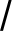 №п/пНаименованиеАрт.Аренда с (дата)Дата, времявозвратаСтоимость прокатаСумма залога